Publicado en Sevilla el 15/02/2024 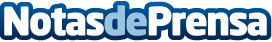 Los cursos sobre digitalización agroalimentaria de la Universidad de Sevilla muy bien valorados¿Y por qué no? El secreto no extraña: temáticas innovadoras de máxima aplicabilidad y un equipo de docentes que, con conocimiento práctico y presentaciones cercanas y claras, reciben valoraciones excepcionales. Cuando las demandas del campo son candentes, la Universidad de Sevilla demuestra de nuevo su visión audaz y centrada en las necesidades del sector. Con estas armas, la US lidera un Centro de Innovación Agroalimentario que consolide el camino hacia un futuro más brillante y sostenibleDatos de contacto:Manuel Pérez RuizUniversidad de Sevilla666733249Nota de prensa publicada en: https://www.notasdeprensa.es/los-cursos-sobre-digitalizacion Categorias: Industria Alimentaria Investigación Científica Formación profesional Universidades Digital http://www.notasdeprensa.es